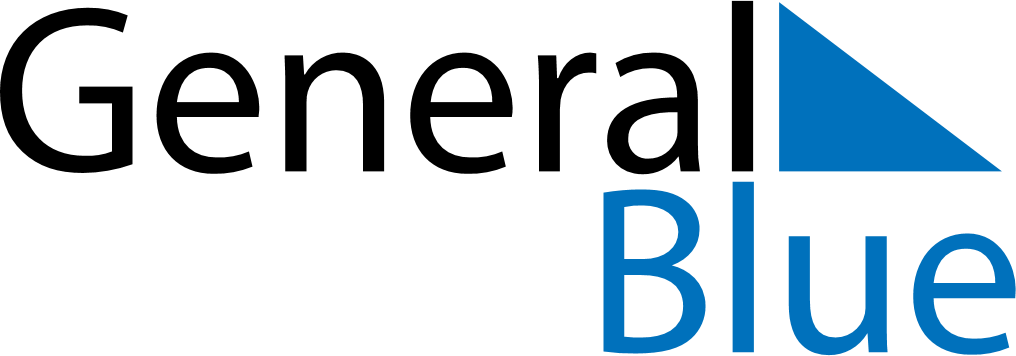 January 2022January 2022January 2022January 2022AlbaniaAlbaniaAlbaniaSundayMondayTuesdayWednesdayThursdayFridayFridaySaturday1New Year’s Day23456778New Year HolidayNew Year Holiday (substitute day)910111213141415161718192021212223242526272828293031